Lesson plan  Unit: 10.2: Causes and Consequences of Natural DisastersLesson 1 Unit: 10.2: Causes and Consequences of Natural DisastersLesson 1 Unit: 10.2: Causes and Consequences of Natural DisastersLesson 1School #53School #53School #53Date: Date: Date: Teachers’ names: Teachers’ names: Teachers’ names: Class 10 Class 10 Class 10 Number present                                            AbsentNumber present                                            AbsentNumber present                                            AbsentLearning objectives(s) that this lesson is contributing toLearning objectives(s) that this lesson is contributing to10.1.9 - use imagination to express thoughts, ideas, experiences and feelings;10.3.5 - interact with peers to make hypotheses about a wide range of general and curricular topics 10.4.5 - deduce meaning from context in extended texts on a wide range of familiar general and curricular topics, and some unfamiliar topics10.5.3 - write with grammatical accuracy on a range of familiar general and curricular topics10.1.9 - use imagination to express thoughts, ideas, experiences and feelings;10.3.5 - interact with peers to make hypotheses about a wide range of general and curricular topics 10.4.5 - deduce meaning from context in extended texts on a wide range of familiar general and curricular topics, and some unfamiliar topics10.5.3 - write with grammatical accuracy on a range of familiar general and curricular topics10.1.9 - use imagination to express thoughts, ideas, experiences and feelings;10.3.5 - interact with peers to make hypotheses about a wide range of general and curricular topics 10.4.5 - deduce meaning from context in extended texts on a wide range of familiar general and curricular topics, and some unfamiliar topics10.5.3 - write with grammatical accuracy on a range of familiar general and curricular topics10.1.9 - use imagination to express thoughts, ideas, experiences and feelings;10.3.5 - interact with peers to make hypotheses about a wide range of general and curricular topics 10.4.5 - deduce meaning from context in extended texts on a wide range of familiar general and curricular topics, and some unfamiliar topics10.5.3 - write with grammatical accuracy on a range of familiar general and curricular topicsLesson objectivesLesson objectives
-explain new words for discussing natural disasters, their causes and their consequences.
-read and identify the main idea and specific information from the text
-compose (complete) sentences using new vocabulary (from the text)
- analyze and express ideas in group 
-explain new words for discussing natural disasters, their causes and their consequences.
-read and identify the main idea and specific information from the text
-compose (complete) sentences using new vocabulary (from the text)
- analyze and express ideas in group 
-explain new words for discussing natural disasters, their causes and their consequences.
-read and identify the main idea and specific information from the text
-compose (complete) sentences using new vocabulary (from the text)
- analyze and express ideas in group 
-explain new words for discussing natural disasters, their causes and their consequences.
-read and identify the main idea and specific information from the text
-compose (complete) sentences using new vocabulary (from the text)
- analyze and express ideas in group Language objectives Language objectives understand specific information of Natural Disasters, causes and consequences
explain new words for discussing natural disasters 
read the text and do differential tasks 
formulate questions and answering using new vocabularyunderstand specific information of Natural Disasters, causes and consequences
explain new words for discussing natural disasters 
read the text and do differential tasks 
formulate questions and answering using new vocabularyunderstand specific information of Natural Disasters, causes and consequences
explain new words for discussing natural disasters 
read the text and do differential tasks 
formulate questions and answering using new vocabularyunderstand specific information of Natural Disasters, causes and consequences
explain new words for discussing natural disasters 
read the text and do differential tasks 
formulate questions and answering using new vocabularyAssessment criteria Assessment criteria identify specific information from the text
understand causes and consequences of  natural phenomena identify specific information from the text
understand causes and consequences of  natural phenomena identify specific information from the text
understand causes and consequences of  natural phenomena identify specific information from the text
understand causes and consequences of  natural phenomena Value links Value links Respect, supportRespect, supportRespect, supportRespect, supportCross curricular linksCross curricular linksHistory, Biology, Geography History, Biology, Geography History, Biology, Geography History, Biology, Geography ICT skillsICT skillsPPT and Smart board for presenting PPTPPT and Smart board for presenting PPTPPT and Smart board for presenting PPTPPT and Smart board for presenting PPTPrevious learningPrevious learningStudents learnt about environment , pollution from previous yearStudents learnt about environment , pollution from previous yearStudents learnt about environment , pollution from previous yearStudents learnt about environment , pollution from previous yearPlanned timingsPlanned activitiesPlanned activitiesPlanned activitiesPlanned activitiesResources5 minOrganization moment (Lead in)Greet students and show them pictures (Natural disasters ) in the slide 
Ask them to discuss what about our lesson
    (students answers)
students identify theme then teacher show the next slide with the theme and lessons objectives   Divided class into two groups “Puzzles”Organization moment (Lead in)Greet students and show them pictures (Natural disasters ) in the slide 
Ask them to discuss what about our lesson
    (students answers)
students identify theme then teacher show the next slide with the theme and lessons objectives   Divided class into two groups “Puzzles”Organization moment (Lead in)Greet students and show them pictures (Natural disasters ) in the slide 
Ask them to discuss what about our lesson
    (students answers)
students identify theme then teacher show the next slide with the theme and lessons objectives   Divided class into two groups “Puzzles”Organization moment (Lead in)Greet students and show them pictures (Natural disasters ) in the slide 
Ask them to discuss what about our lesson
    (students answers)
students identify theme then teacher show the next slide with the theme and lessons objectives   Divided class into two groups “Puzzles”PPT Slide Two puzzle pictures“Earthquake ”
“Flood” 7 min
25 minNew theme 
Causes and consequences of natural disasters Pre-reading New vocabulary:Teacher show slide with words natural disaster with their definitions, transcriptions, it help them to understand natural phenomena. G- (students read in a group)
HURRICANETORNADOEARTHQUAKELIGHTNINGFOREST FIREFLOODTSUNAMIDROUGHTAVALANCHEVOLCANIC ERUPTION
POLLUTION …. 
Task1. Match describing of natural disaster with pictures, and say what is the natural phenomena (Students should match in pairs - P)
Task 2. Look at the pictures of natural phenomena and say what natural disasters happen in Kazakhstan. 
For example: Earthquakes are happen in Kazakhstan.  Task 3. Work with book p.21 
Activity from the book. Look at the natural disasters in the picture and complete the sentences with verbs: burnt/rescued/caused/erupted/hitAssessment criteria: work in group and explain new words for discussing natural disastersDescriptors: - match words with definitions and pictures
                     - identifies the natural disaster in Kazakhstan 
                     - complete the sentences Reading: 
Reading text, strategy “SCANNING” (this strategy to identify specific information from the text). 
Students read text about natural disaster and find and underline causes and consequences. 

Post –reading activities 
(differentiation activity after text) work individual - I 1  fill in (this activity for low level students). 
Activity  2  correct sentences. (this activity for middle level students) 
Activity 3 complete the chart  (this activity for high level students)
Assessment criteria: identify specific information from the text    
Descriptors: - read the text
                     -  complete sentences 
                     - interprets information and correct wrong sentences 
                     -  use information from the text and complete the chart 
work in group (G) Activity  “Ask and answering questions”, use underline words and phrases from the text. 
(Each group prepare 3 questions, and try to answer)

Descriptor: ask and answer questions use identify specific information from the text, which underline while readingwork in group (G) Activity  make posters 
New theme 
Causes and consequences of natural disasters Pre-reading New vocabulary:Teacher show slide with words natural disaster with their definitions, transcriptions, it help them to understand natural phenomena. G- (students read in a group)
HURRICANETORNADOEARTHQUAKELIGHTNINGFOREST FIREFLOODTSUNAMIDROUGHTAVALANCHEVOLCANIC ERUPTION
POLLUTION …. 
Task1. Match describing of natural disaster with pictures, and say what is the natural phenomena (Students should match in pairs - P)
Task 2. Look at the pictures of natural phenomena and say what natural disasters happen in Kazakhstan. 
For example: Earthquakes are happen in Kazakhstan.  Task 3. Work with book p.21 
Activity from the book. Look at the natural disasters in the picture and complete the sentences with verbs: burnt/rescued/caused/erupted/hitAssessment criteria: work in group and explain new words for discussing natural disastersDescriptors: - match words with definitions and pictures
                     - identifies the natural disaster in Kazakhstan 
                     - complete the sentences Reading: 
Reading text, strategy “SCANNING” (this strategy to identify specific information from the text). 
Students read text about natural disaster and find and underline causes and consequences. 

Post –reading activities 
(differentiation activity after text) work individual - I 1  fill in (this activity for low level students). 
Activity  2  correct sentences. (this activity for middle level students) 
Activity 3 complete the chart  (this activity for high level students)
Assessment criteria: identify specific information from the text    
Descriptors: - read the text
                     -  complete sentences 
                     - interprets information and correct wrong sentences 
                     -  use information from the text and complete the chart 
work in group (G) Activity  “Ask and answering questions”, use underline words and phrases from the text. 
(Each group prepare 3 questions, and try to answer)

Descriptor: ask and answer questions use identify specific information from the text, which underline while readingwork in group (G) Activity  make posters 
New theme 
Causes and consequences of natural disasters Pre-reading New vocabulary:Teacher show slide with words natural disaster with their definitions, transcriptions, it help them to understand natural phenomena. G- (students read in a group)
HURRICANETORNADOEARTHQUAKELIGHTNINGFOREST FIREFLOODTSUNAMIDROUGHTAVALANCHEVOLCANIC ERUPTION
POLLUTION …. 
Task1. Match describing of natural disaster with pictures, and say what is the natural phenomena (Students should match in pairs - P)
Task 2. Look at the pictures of natural phenomena and say what natural disasters happen in Kazakhstan. 
For example: Earthquakes are happen in Kazakhstan.  Task 3. Work with book p.21 
Activity from the book. Look at the natural disasters in the picture and complete the sentences with verbs: burnt/rescued/caused/erupted/hitAssessment criteria: work in group and explain new words for discussing natural disastersDescriptors: - match words with definitions and pictures
                     - identifies the natural disaster in Kazakhstan 
                     - complete the sentences Reading: 
Reading text, strategy “SCANNING” (this strategy to identify specific information from the text). 
Students read text about natural disaster and find and underline causes and consequences. 

Post –reading activities 
(differentiation activity after text) work individual - I 1  fill in (this activity for low level students). 
Activity  2  correct sentences. (this activity for middle level students) 
Activity 3 complete the chart  (this activity for high level students)
Assessment criteria: identify specific information from the text    
Descriptors: - read the text
                     -  complete sentences 
                     - interprets information and correct wrong sentences 
                     -  use information from the text and complete the chart 
work in group (G) Activity  “Ask and answering questions”, use underline words and phrases from the text. 
(Each group prepare 3 questions, and try to answer)

Descriptor: ask and answer questions use identify specific information from the text, which underline while readingwork in group (G) Activity  make posters 
New theme 
Causes and consequences of natural disasters Pre-reading New vocabulary:Teacher show slide with words natural disaster with their definitions, transcriptions, it help them to understand natural phenomena. G- (students read in a group)
HURRICANETORNADOEARTHQUAKELIGHTNINGFOREST FIREFLOODTSUNAMIDROUGHTAVALANCHEVOLCANIC ERUPTION
POLLUTION …. 
Task1. Match describing of natural disaster with pictures, and say what is the natural phenomena (Students should match in pairs - P)
Task 2. Look at the pictures of natural phenomena and say what natural disasters happen in Kazakhstan. 
For example: Earthquakes are happen in Kazakhstan.  Task 3. Work with book p.21 
Activity from the book. Look at the natural disasters in the picture and complete the sentences with verbs: burnt/rescued/caused/erupted/hitAssessment criteria: work in group and explain new words for discussing natural disastersDescriptors: - match words with definitions and pictures
                     - identifies the natural disaster in Kazakhstan 
                     - complete the sentences Reading: 
Reading text, strategy “SCANNING” (this strategy to identify specific information from the text). 
Students read text about natural disaster and find and underline causes and consequences. 

Post –reading activities 
(differentiation activity after text) work individual - I 1  fill in (this activity for low level students). 
Activity  2  correct sentences. (this activity for middle level students) 
Activity 3 complete the chart  (this activity for high level students)
Assessment criteria: identify specific information from the text    
Descriptors: - read the text
                     -  complete sentences 
                     - interprets information and correct wrong sentences 
                     -  use information from the text and complete the chart 
work in group (G) Activity  “Ask and answering questions”, use underline words and phrases from the text. 
(Each group prepare 3 questions, and try to answer)

Descriptor: ask and answer questions use identify specific information from the text, which underline while readingwork in group (G) Activity  make posters 
PPT Slide 3Slide with new wordsAnd list for each studentsPictures PNGhttps://yandex.kz/images/search?text=tsunami%20png&from=tabbar&pos=5&img_url=https%3A%2F%2Fwww.pngkey.com%2Fpng%2Ffull%2F620-6204888_sea-svg-png-icon-easy-drawings-of-tsunamis.png&rpt=simageAction for Kazakhstan 
grade 10Students book p.21Text from the site
http://oaji.net/articles/2016/1170-1462484983.pdf3 minReflection  “Answer the questions”, its active method to summaries all that has been done at the lesson, and it good relax at the end of the lesson. Activity: “Answer the questions” the questions of reflection at the end of the lesson. What new information have I learned from this assignment? What surprised me about what I learned?How quickly was I able to finish this work?Where were my roadblocks?Have I achieved the goal I set for myself with this assignment? Am I proud of my work?Students answer the questions. (I-individual)Home task: 
Create presentation about causes and consequences of Aral SeaDescriptorsReflection  “Answer the questions”, its active method to summaries all that has been done at the lesson, and it good relax at the end of the lesson. Activity: “Answer the questions” the questions of reflection at the end of the lesson. What new information have I learned from this assignment? What surprised me about what I learned?How quickly was I able to finish this work?Where were my roadblocks?Have I achieved the goal I set for myself with this assignment? Am I proud of my work?Students answer the questions. (I-individual)Home task: 
Create presentation about causes and consequences of Aral SeaDescriptorsReflection  “Answer the questions”, its active method to summaries all that has been done at the lesson, and it good relax at the end of the lesson. Activity: “Answer the questions” the questions of reflection at the end of the lesson. What new information have I learned from this assignment? What surprised me about what I learned?How quickly was I able to finish this work?Where were my roadblocks?Have I achieved the goal I set for myself with this assignment? Am I proud of my work?Students answer the questions. (I-individual)Home task: 
Create presentation about causes and consequences of Aral SeaDescriptorsReflection  “Answer the questions”, its active method to summaries all that has been done at the lesson, and it good relax at the end of the lesson. Activity: “Answer the questions” the questions of reflection at the end of the lesson. What new information have I learned from this assignment? What surprised me about what I learned?How quickly was I able to finish this work?Where were my roadblocks?Have I achieved the goal I set for myself with this assignment? Am I proud of my work?Students answer the questions. (I-individual)Home task: 
Create presentation about causes and consequences of Aral SeaDescriptorshttps://www.weareteachers.com/reflection-questions/ Additional informationAdditional informationAdditional informationAdditional informationAdditional informationAdditional informationDifferentiation – how do you plan to give more support? How do you plan to challenge the more able learners?Differentiation – how do you plan to give more support? How do you plan to challenge the more able learners?Differentiation – how do you plan to give more support? How do you plan to challenge the more able learners?Differentiation – how do you plan to give more support? How do you plan to challenge the more able learners?Learners ‘Assessment – how are you planning to check learn learning?Cross-curricular linksCross-curricular linksSummary evaluationWhat two things went really well (consider both teaching and learning)?1:2:What two things would have improved the lesson (consider both teaching and learning)?1: 2:What have I learned from this lesson about the class or individuals that will inform my next lesson?Summary evaluationWhat two things went really well (consider both teaching and learning)?1:2:What two things would have improved the lesson (consider both teaching and learning)?1: 2:What have I learned from this lesson about the class or individuals that will inform my next lesson?Summary evaluationWhat two things went really well (consider both teaching and learning)?1:2:What two things would have improved the lesson (consider both teaching and learning)?1: 2:What have I learned from this lesson about the class or individuals that will inform my next lesson?Summary evaluationWhat two things went really well (consider both teaching and learning)?1:2:What two things would have improved the lesson (consider both teaching and learning)?1: 2:What have I learned from this lesson about the class or individuals that will inform my next lesson?Summary evaluationWhat two things went really well (consider both teaching and learning)?1:2:What two things would have improved the lesson (consider both teaching and learning)?1: 2:What have I learned from this lesson about the class or individuals that will inform my next lesson?Summary evaluationWhat two things went really well (consider both teaching and learning)?1:2:What two things would have improved the lesson (consider both teaching and learning)?1: 2:What have I learned from this lesson about the class or individuals that will inform my next lesson?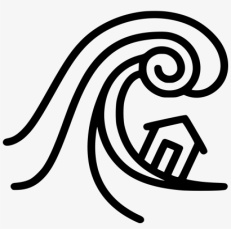 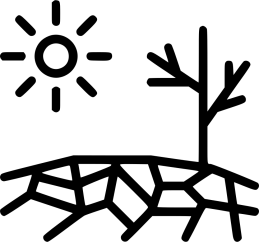 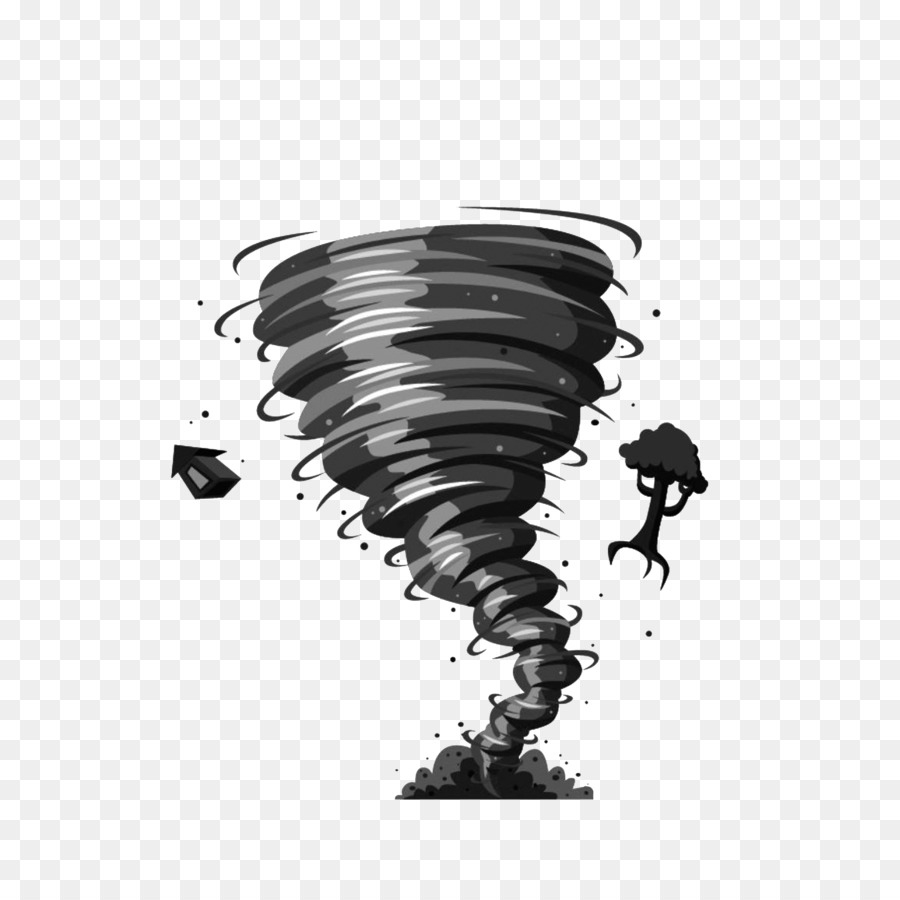 